Appendix.Scaf1 mediates respiratory supercomplexes and promotes metabolic efficiency in zebrafish 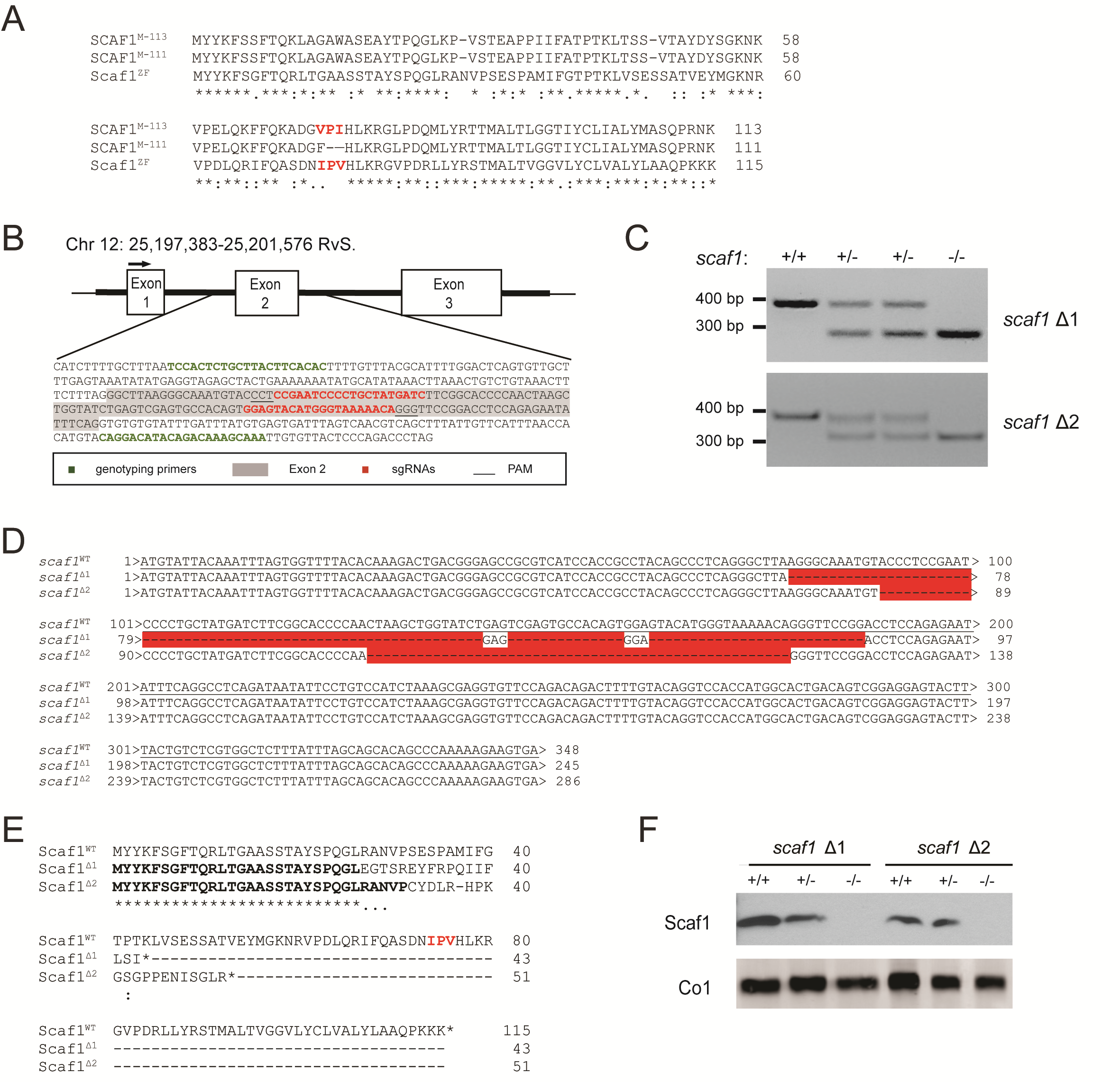 Appendix figure S1. Generation of Scaf1 loss-of-function zebrafish models. A, Alignment of the amino acid sequences of mouse SCAF1113, SCAF1111 and zebrafish Scaf1 (also known as Cox7a2l, Cox7a3). B, CRISPR/Cas9 target design for generation of zebrafish Scaf1 loss-of function-models. In green, primer sequences for genotyping, in red sgRNAs with their PAM sequence underlined. Exon sequences are highlighted in grey. C, Representative image of PCR products of the two established Scaf1 loss-of-function lines (scaf1Δ1 and scaf1Δ2). D, Sequence of scaf1Δ1 and scaf1Δ2 mutant alleles. In red, the deleted sequence. E, Predicted amino acid sequence of scaf1Δ1 and scaf1Δ2. F, Western blot of isolated mitochondria from scaf1Δ1 and scaf1Δ2 fish (representative of 4 biological replicates).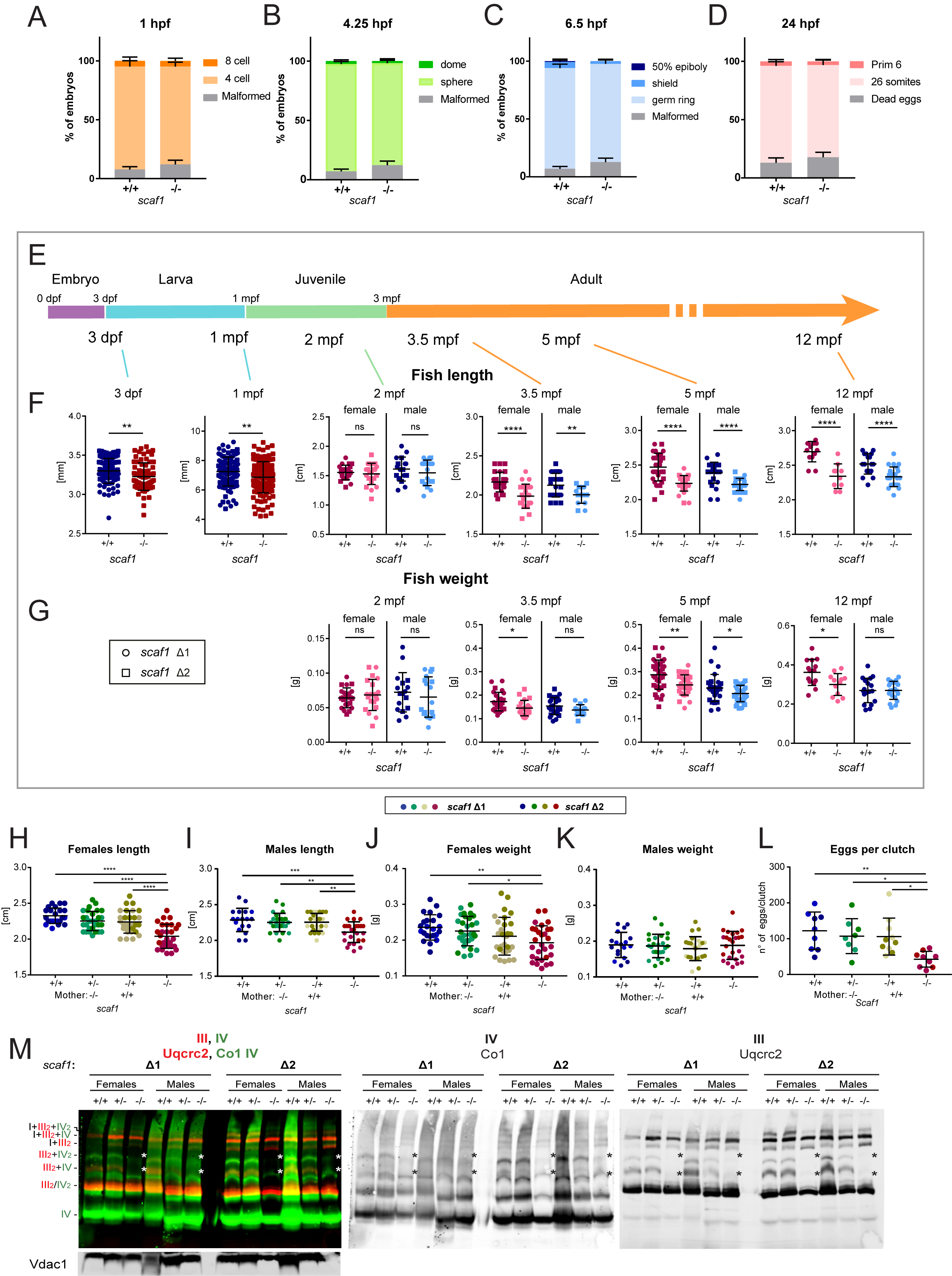 Appendix figure S2. The Scaf1 loss-of-function phenotype is stable in adulthood, recessive and not maternally contributed. A-D, Percentage of scaf1+/+ and scaf1-/- fish (Δ1 n=5, Δ2 n=5 clutches of around 60-200 animals each). No significant difference (unpaired t-test p>0.05) was found between scaf1+/+ and scaf1-/-. E-G, scaf1-/- fish size at different developmental stages.  E, Timeline of zebrafish development. F, Fish length  and G, weight at the indicated time point: 3 dpf (Δ1 n=40, Δ2 n= 55), 1 mpf (Δ1 n=60, Δ2 n= 65), 2 mpf (females Δ1 n=11, Δ2 n= 12, males Δ1 n=8, Δ2 n= 8), 3.5 mpf (females Δ1 n=10, Δ2 n= 10, males Δ1 n=8, Δ2 n= 8), 5 mpf (females Δ1 n=15, Δ2 n= 16, males Δ1 n=13, Δ2 n= 23), 12 mpf (females Δ1 n=10-13, males Δ1 n=18-23). H-M, Size at 5 mpf of heterozygous offspring coming from a cross where the mother was scaf1+/+ and scaf1-/-. Length of F1 H, females and I, males and weight of J, females(WT1 +/+ n=7, Δ1 +/- n=16, Δ1 -/+ n=17, Δ1 -/- n=16, WT2 +/+ n=15, Δ2 +/- n=12, Δ2 -/+ n=11, Δ2 -/- n=12) and K, males (WT1 +/+ n=7, Δ1 +/- n=12, Δ1 -/+ n=10, Δ1 -/-  n=11, WT2 +/+ n=10, Δ2 +/- n=12, Δ2 -/+ n=14, Δ2 -/- n=13). L, number of eggs per clutch (WT1 +/+ n=5, Δ1 +/- n=4, Δ1 -/+ n=6, Δ1 -/-, n=6, WT2 +/+ n=4, Δ2 +/- n=4, Δ2 -/+ n=4, Δ2 -/- n=3). M, BNGE and immunoblot analysis with the indicated antibodies comparing the impact of Scaf1 deletion in Δ1 and Δ2 fish lines. Asterisks indicate absent bands. Split channels are included. E-G, Unpaired t-test. H-L, One-way ANOVA. Data are represented as mean ± SD. * p<0.05, ** p<0.01, *** p<0.001, **** p<0.0001. Appendix table S1. Nutritional content of Sparos high fat (HFD), control and low proteins/low fats (LP/LF) diets. Diet compositionHFDCONTROLLP/LFCrude protein, % feed555527.8Crude fat, % feed30.114.17Fiber, % feed1.617.250.9Ash, % feed6.76.75.5Others % (aminoacids, vit, metals...)6.778.7Gross Energy, MJ/kg feed22.218.316Gross Energy Kcal/kg feed5302.44370.93821.5Gross Energy of protein and fat Kcal/kg feed4904.3 (141%)3464.3 (100%)1748.06 (50%)